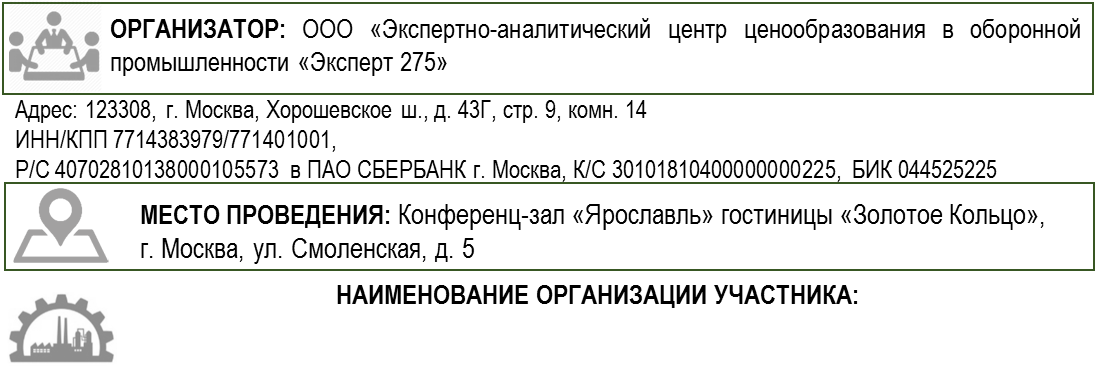 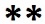 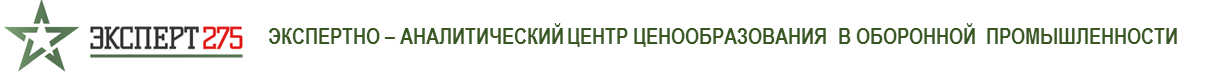 УЧАСТИЕ 
В СЕМИНАРЕ-СОВЕЩАНИИСтоимость участияКол-во участниковУЧАСТИЕ 
В СЕМИНАРЕ-СОВЕЩАНИИ39 800 руб.***Полное:Сокращенное: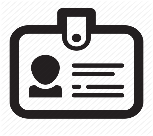 Участник(и) совещания****:ФИО:Участник(и) совещания****:Должность:Участник(и) совещания****:тел/ e-mail:   Контактное лицо:ФИО:Контактное лицо:Должность:Контактное лицо:тел/ e-mail:   